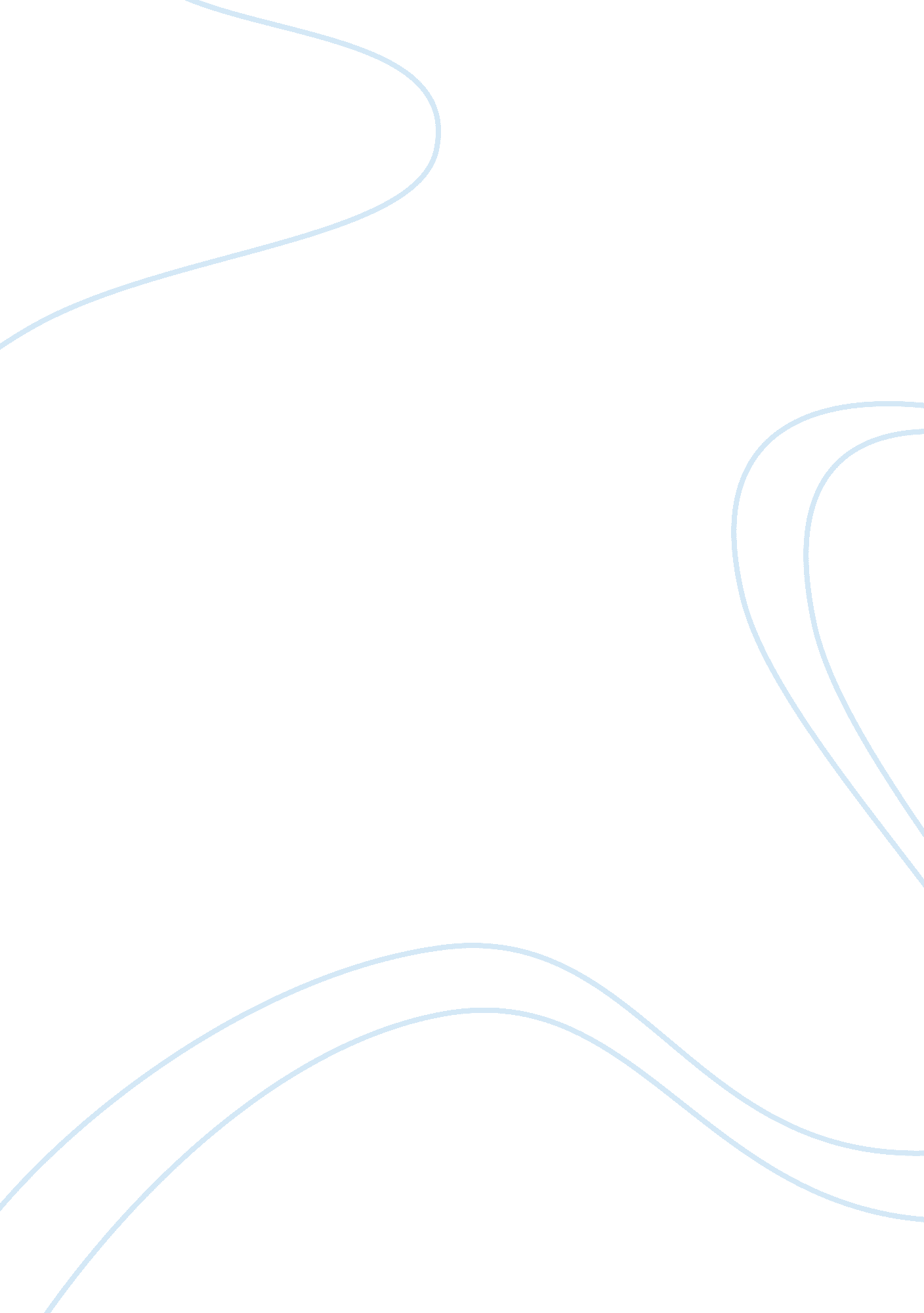 "chicago” by carl sandburg essay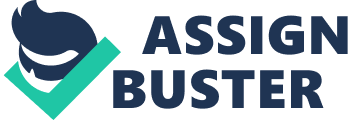 In The Poem “ Chicago” . the poet Carl Sandburg uses personification. enunciation. and imagination to demo his love and pride for his place metropolis of Chicago. In the first stanza “ HOG Butcher for the World. / Tool Maker. Stacker of Wheat. / Player with Railroads and the Nation’s Freight Handler ; / Stormy. Eskimo dog. brawling. / City of the Big Shoulders: ” ( 1-5 ) . Sandburg uses personification to state the reader how of import his metropolis is to the remainder of the state by naming the of import occupations done at that place. The last two lines of the first stanza besides allude to the power of Chicago. Another strong component used by Sandburg is enunciation. The words Sandburg uses to show his feelings about Chicago are powerful and emotional. Sanburg uses strong enunciation in the 2nd stanza. “ They state me you are wicked…/And they tell me you are crooked…/And they tell me you are brutal” ( 6-8 ) . In theses lines. Wordss like “ brutal” . “ crooked” . and “ wicked” could hold all easy been replaced with simpler less emotion evoking words like “ bad” . but Sandburg wants the reader to experience a stronger connexion to the verse form and to Chicago its ego. Sandburg besides uses imagination in this verse form to convey his feelings for Chicago. “ Under the fume. dust all over his oral cavity. express joying with / white dentitions. ( 20 ) . this is a power full image of person who is dirty. possibly because of the adversities they have been through. yet is still smiling. merrily and demoing that they still have some clean untasted portion of them selves left interior. Carl Sandburg uses Personification. imagination. and enunciation in “ Chicago” to give people who doubt his city’s strength his thought of Chicago. 